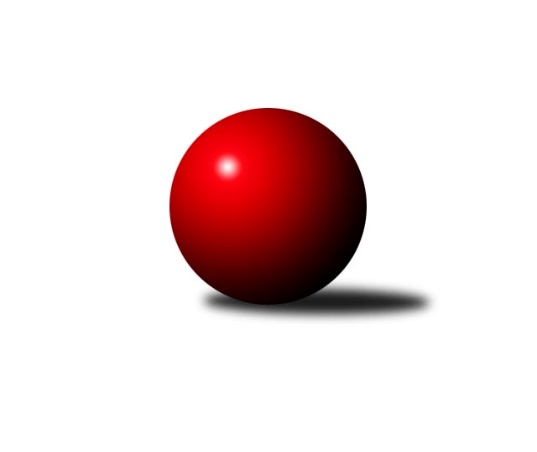 Č.11Ročník 2017/2018	24.11.2017Nejlepšího výkonu v tomto kole: 2720 dosáhlo družstvo: SK SC Svitavy-Lány AVýchodočeský přebor skupina B 2017/2018Výsledky 11. kolaSouhrnný přehled výsledků:SKPK Hradec Králové A	- SK Kuželky Přelouč A	12:4	2649:2586		22.11.SK Solnice A	- KK Zalabák Smiřice B	14:2	2483:2291		24.11.SKK Náchod B	- SK SC Svitavy-Lány A	4:12	2624:2720		24.11.TJ Tesla Pardubice B	- SKPK Hradec Králové B	6:10	2505:2505		24.11.KK Dobruška B	- TJ Start Rychnov n/K C	4:12	2613:2671		24.11.SK SC Svitavy-Lány B	- KK Vysoké Mýto B	12:4	2650:2620		24.11.Tabulka družstev:	1.	SK SC Svitavy-Lány A	11	10	0	1	130 : 46 	 	 2651	20	2.	SK Solnice A	11	9	0	2	123 : 53 	 	 2590	18	3.	KK Vysoké Mýto B	11	8	0	3	107 : 69 	 	 2597	16	4.	SKPK Hradec Králové B	11	7	1	3	112 : 64 	 	 2534	15	5.	SKK Náchod B	11	6	1	4	93 : 83 	 	 2565	13	6.	SK Kuželky Přelouč A	11	5	0	6	85 : 91 	 	 2523	10	7.	SKPK Hradec Králové A	11	4	1	6	82 : 94 	 	 2530	9	8.	SK SC Svitavy-Lány B	11	4	0	7	81 : 95 	 	 2523	8	9.	KK Zalabák Smiřice B	11	4	0	7	64 : 112 	 	 2444	8	10.	TJ Start Rychnov n/K C	11	3	1	7	71 : 105 	 	 2568	7	11.	TJ Tesla Pardubice B	11	2	0	9	58 : 118 	 	 2435	4	12.	KK Dobruška B	11	2	0	9	50 : 126 	 	 2458	4Podrobné výsledky kola:	 SKPK Hradec Králové A	2649	12:4	2586	SK Kuželky Přelouč A	Martin Šolc	 	 222 	 210 		432 	 0:2 	 461 	 	245 	 216		Tomáš Sukdolák	Ludmila Skutilová	 	 209 	 229 		438 	 2:0 	 428 	 	205 	 223		Pavel Klička	Lukáš Vadlejch	 	 221 	 249 		470 	 2:0 	 412 	 	207 	 205		Petr Hanuš	Leoš Glazunov	 	 213 	 223 		436 	 2:0 	 418 	 	211 	 207		Petr Zeman	Jiří Prokop	 	 236 	 223 		459 	 2:0 	 451 	 	214 	 237		Jan Jakube	Jaroslav Němeček	 	 203 	 211 		414 	 0:2 	 416 	 	189 	 227		Karel Langrozhodčí: Nejlepší výkon utkání: 470 - Lukáš Vadlejch	 SK Solnice A	2483	14:2	2291	KK Zalabák Smiřice B	Václav Balous	 	 198 	 210 		408 	 2:0 	 392 	 	209 	 183		Roman Vrabec	Rudolf Stejskal	 	 215 	 213 		428 	 2:0 	 371 	 	195 	 176		Markéta Novotná	Pavel Nosek	 	 189 	 217 		406 	 2:0 	 378 	 	191 	 187		Václav Novotný	Martin Nosek	 	 212 	 200 		412 	 2:0 	 388 	 	185 	 203		Luděk Sukup	Jiří Bartoníček	 	 217 	 215 		432 	 2:0 	 338 	 	171 	 167		Karel Josef	Milan Hrubý	 	 198 	 199 		397 	 0:2 	 424 	 	209 	 215		Jaroslav Hažvarozhodčí: Nejlepší výkon utkání: 432 - Jiří Bartoníček	 SKK Náchod B	2624	4:12	2720	SK SC Svitavy-Lány A	Miloš Voleský	 	 221 	 217 		438 	 0:2 	 445 	 	201 	 244		Jiří Hanuš	Jaroslav Špicner	 	 239 	 231 		470 	 2:0 	 436 	 	212 	 224		Klára Pekařová	Miroslav Tomeš	 	 218 	 198 		416 	 0:2 	 461 	 	225 	 236		Jakub Jirčík	Jiří Tesař	 	 228 	 233 		461 	 2:0 	 459 	 	226 	 233		Jakub Zelinka	Jiří ml. Doucha ml.	 	 215 	 216 		431 	 0:2 	 473 	 	237 	 236		Vlastimil Krátký	David Stára	 	 196 	 212 		408 	 0:2 	 446 	 	222 	 224		Milan Novákrozhodčí: Nejlepší výkon utkání: 473 - Vlastimil Krátký	 TJ Tesla Pardubice B	2505	6:10	2505	SKPK Hradec Králové B	Jana Bulisová	 	 214 	 232 		446 	 2:0 	 408 	 	212 	 196		Josef Pardubský	Petra Stránská	 	 189 	 213 		402 	 0:2 	 416 	 	209 	 207		Jiří Vaníček	Matěj Drábek	 	 210 	 195 		405 	 0:2 	 429 	 	204 	 225		Petr Víšek	Milan Novák	 	 223 	 218 		441 	 0:2 	 449 	 	226 	 223		Martin Holý	Oldřich Hubáček	 	 183 	 199 		382 	 0:2 	 385 	 	191 	 194		Ladislav Mikolášek	Martina Nováková	 	 215 	 214 		429 	 2:0 	 418 	 	218 	 200		Miloš Kvapilrozhodčí: Nejlepší výkon utkání: 449 - Martin Holý	 KK Dobruška B	2613	4:12	2671	TJ Start Rychnov n/K C	Jiří Frinta	 	 245 	 226 		471 	 2:0 	 441 	 	243 	 198		Pavel Krejčík	Jaroslav Černý	 	 232 	 232 		464 	 0:2 	 465 	 	208 	 257		Jan Zeman	Vladimír Gütler	 	 214 	 217 		431 	 0:2 	 456 	 	223 	 233		Jaroslav Šmejda	Marie Frydrychová	 	 202 	 228 		430 	 2:0 	 405 	 	216 	 189		Ilona Sýkorová	Josef Petera	 	 198 	 201 		399 	 0:2 	 433 	 	204 	 229		Lubomír Šípek	Ivo Janda	 	 226 	 192 		418 	 0:2 	 471 	 	234 	 237		Ladislav Urbánekrozhodčí: Nejlepšího výkonu v tomto utkání: 471 kuželek dosáhli: Jiří Frinta, Ladislav Urbánek	 SK SC Svitavy-Lány B	2650	12:4	2620	KK Vysoké Mýto B	Jiří Klusák	 	 202 	 198 		400 	 0:2 	 437 	 	207 	 230		Tomáš Brzlínek	Tomáš Štol	 	 220 	 246 		466 	 2:0 	 425 	 	197 	 228		Leoš Bartheldi	Jindřich Jukl	 	 221 	 209 		430 	 2:0 	 408 	 	210 	 198		Jan Chleboun	Gabriela Rusová	 	 245 	 246 		491 	 2:0 	 470 	 	248 	 222		Pavel Jandera	Jiří Rus	 	 207 	 189 		396 	 0:2 	 460 	 	218 	 242		Václav Perchlík st.	Zdeněk Dokoupil	 	 241 	 226 		467 	 2:0 	 420 	 	201 	 219		Petr Dlouhýrozhodčí: Nejlepší výkon utkání: 491 - Gabriela RusováPořadí jednotlivců:	jméno hráče	družstvo	celkem	plné	dorážka	chyby	poměr kuž.	Maximum	1.	Vlastimil Krátký 	SK SC Svitavy-Lány A	465.64	306.0	159.6	2.8	5/5	(503)	2.	Ladislav Urbánek 	TJ Start Rychnov n/K C	454.90	304.7	150.2	4.5	4/5	(490)	3.	Jaroslav Šmejda 	TJ Start Rychnov n/K C	454.53	305.3	149.2	5.1	5/5	(515)	4.	Jakub Zelinka 	SK SC Svitavy-Lány A	449.89	304.0	145.9	4.9	5/5	(476)	5.	Jaroslav Hažva 	KK Zalabák Smiřice B	446.26	299.1	147.2	4.6	7/7	(511)	6.	Vladimír Gütler 	KK Dobruška B	443.21	308.0	135.3	5.0	6/7	(467)	7.	Jakub Jirčík 	SK SC Svitavy-Lány A	442.67	303.9	138.8	5.2	4/5	(472)	8.	Martin Holý 	SKPK Hradec Králové B	441.96	297.4	144.5	4.8	4/5	(471)	9.	Martin Nosek 	SK Solnice A	441.00	303.0	138.0	5.3	4/6	(451)	10.	Jiří ml. Doucha  ml.	SKK Náchod B	440.17	298.2	142.0	5.6	7/7	(497)	11.	Petr Dlouhý 	KK Vysoké Mýto B	440.15	299.0	141.2	5.6	5/5	(476)	12.	Lukáš Vadlejch 	SKPK Hradec Králové A	439.29	298.9	140.4	4.9	7/7	(472)	13.	Jiří Hanuš 	SK SC Svitavy-Lány A	439.25	302.8	136.5	5.8	4/5	(473)	14.	Pavel Píč 	SK Solnice A	437.76	299.0	138.7	5.2	5/6	(464)	15.	Rudolf Stejskal 	SK Solnice A	436.92	295.1	141.9	3.9	6/6	(479)	16.	Emil Uherka 	SK SC Svitavy-Lány B	436.75	293.6	143.1	4.0	4/6	(471)	17.	Jan Jakube 	SK Kuželky Přelouč A	436.67	301.6	135.0	4.0	5/5	(456)	18.	Miloš Voleský 	SKK Náchod B	436.63	302.5	134.1	5.9	7/7	(495)	19.	Václav Perchlík  st.	KK Vysoké Mýto B	436.00	294.8	141.2	6.4	5/5	(463)	20.	Milan Novák 	SK SC Svitavy-Lány A	435.33	306.7	128.7	8.0	5/5	(487)	21.	Jana Bulisová 	TJ Tesla Pardubice B	434.94	296.3	138.6	7.7	7/7	(454)	22.	Jaroslav Špicner 	SKK Náchod B	434.60	296.1	138.5	5.6	5/7	(473)	23.	Petr Víšek 	SKPK Hradec Králové B	434.54	300.7	133.8	5.3	5/5	(520)	24.	Tomáš Brzlínek 	KK Vysoké Mýto B	433.50	298.5	135.0	4.9	5/5	(480)	25.	Milan Hrubý 	SK Solnice A	432.58	300.1	132.5	3.9	6/6	(463)	26.	Karel Lang 	SK Kuželky Přelouč A	432.48	297.9	134.6	5.4	4/5	(485)	27.	Tomáš Sukdolák 	SK Kuželky Přelouč A	431.95	295.0	137.0	5.8	5/5	(513)	28.	Marie Frydrychová 	KK Dobruška B	431.54	295.5	136.1	6.4	7/7	(457)	29.	Filip Ivan 	SKPK Hradec Králové B	431.33	291.1	140.3	4.5	4/5	(455)	30.	Milan Novák 	TJ Tesla Pardubice B	430.60	296.2	134.4	7.5	7/7	(470)	31.	David Stára 	SKK Náchod B	430.25	300.9	129.4	7.7	7/7	(494)	32.	Jan Chleboun 	KK Vysoké Mýto B	430.00	293.7	136.4	6.7	5/5	(467)	33.	Václav Balous 	SK Solnice A	429.80	297.1	132.7	6.0	6/6	(469)	34.	Klára Pekařová 	SK SC Svitavy-Lány A	429.66	294.2	135.5	4.0	5/5	(475)	35.	Zdeněk Dokoupil 	SK SC Svitavy-Lány B	429.40	294.2	135.2	5.5	6/6	(469)	36.	Pavel Jandera 	KK Vysoké Mýto B	428.90	297.8	131.1	6.6	5/5	(475)	37.	Pavel Krejčík 	TJ Start Rychnov n/K C	427.58	301.8	125.8	9.2	5/5	(451)	38.	Jiří Tesař 	SKK Náchod B	427.08	299.4	127.7	8.9	5/7	(461)	39.	Martin Šolc 	SKPK Hradec Králové A	427.04	304.1	122.9	7.0	6/7	(481)	40.	Jan Zeman 	TJ Start Rychnov n/K C	425.58	295.6	130.0	8.9	4/5	(465)	41.	Leoš Bartheldi 	KK Vysoké Mýto B	425.48	293.3	132.2	5.3	5/5	(469)	42.	Jiří Prokop 	SKPK Hradec Králové A	424.39	301.8	122.6	7.3	7/7	(459)	43.	Pavel Klička 	SK Kuželky Přelouč A	422.92	281.0	141.9	3.1	4/5	(449)	44.	Jiří Klusák 	SK SC Svitavy-Lány B	422.37	289.6	132.8	6.4	6/6	(465)	45.	Jiří Rus 	SK SC Svitavy-Lány B	422.14	296.1	126.0	7.2	5/6	(466)	46.	Leoš Glazunov 	SKPK Hradec Králové A	421.07	293.5	127.6	7.8	6/7	(475)	47.	Gabriela Rusová 	SK SC Svitavy-Lány B	420.75	289.8	131.0	7.6	4/6	(491)	48.	Ivo Janda 	KK Dobruška B	420.71	291.5	129.2	7.2	7/7	(455)	49.	Miroslav Tomeš 	SKK Náchod B	419.04	289.8	129.3	6.9	7/7	(463)	50.	Ilona Sýkorová 	TJ Start Rychnov n/K C	418.43	286.5	131.9	7.6	5/5	(453)	51.	Petr Zeman 	SK Kuželky Přelouč A	417.10	293.4	123.7	5.8	4/5	(462)	52.	Lubomír Šípek 	TJ Start Rychnov n/K C	416.50	293.6	123.0	8.7	5/5	(480)	53.	Jiří Vaníček 	SKPK Hradec Králové B	413.91	288.5	125.4	5.8	5/5	(478)	54.	Petr Skutil 	SKPK Hradec Králové A	413.19	296.3	116.9	8.7	7/7	(435)	55.	Martina Nováková 	TJ Tesla Pardubice B	413.18	290.2	123.0	10.3	7/7	(429)	56.	Josef Pardubský 	SKPK Hradec Králové B	411.26	287.3	124.0	7.8	5/5	(459)	57.	Ludmila Skutilová 	SKPK Hradec Králové A	410.50	289.9	120.6	7.2	6/7	(442)	58.	Ladislav Mikolášek 	SKPK Hradec Králové B	410.50	291.5	119.0	6.0	5/5	(451)	59.	Miroslav Zeman 	SK SC Svitavy-Lány B	410.25	282.3	128.0	7.4	4/6	(422)	60.	Petr Hanuš 	SK Kuželky Přelouč A	410.19	285.4	124.8	7.1	4/5	(440)	61.	Luděk Sukup 	KK Zalabák Smiřice B	409.66	285.6	124.1	8.4	7/7	(483)	62.	Jindřich Jukl 	SK SC Svitavy-Lány B	408.46	289.1	119.4	8.2	6/6	(439)	63.	Roman Vrabec 	KK Zalabák Smiřice B	407.11	285.8	121.3	8.3	7/7	(455)	64.	Petr Kosejk 	SK Solnice A	403.00	282.0	121.0	8.3	4/6	(434)	65.	Tomáš Jarolím 	SK Kuželky Přelouč A	402.13	289.1	113.1	9.3	4/5	(435)	66.	Jaroslav Dlohoška 	SKK Náchod B	398.40	282.7	115.7	9.3	5/7	(437)	67.	Josef Petera 	KK Dobruška B	394.37	280.2	114.2	10.2	6/7	(459)	68.	Petra Stránská 	TJ Tesla Pardubice B	393.20	281.6	111.6	10.2	7/7	(447)	69.	Karel Josef 	KK Zalabák Smiřice B	387.60	279.9	107.7	13.6	5/7	(456)	70.	Patricie Hubáčková 	TJ Tesla Pardubice B	378.80	272.6	106.2	14.0	5/7	(401)	71.	Oldřich Hubáček 	TJ Tesla Pardubice B	378.22	271.6	106.7	12.2	6/7	(410)	72.	Markéta Novotná 	KK Zalabák Smiřice B	366.20	262.0	104.2	12.6	5/7	(397)		Jiří Bartoníček 	SK Solnice A	478.83	314.0	164.8	1.0	2/6	(527)		Tomáš Štol 	SK SC Svitavy-Lány B	451.67	297.0	154.7	5.7	1/6	(466)		Pavel Doležal 	KK Vysoké Mýto B	444.75	296.3	148.5	4.5	1/5	(456)		Jiří Hroneš 	KK Zalabák Smiřice B	437.50	291.0	146.5	4.5	3/7	(446)		Josef Širůček 	SK SC Svitavy-Lány B	433.50	297.0	136.5	7.5	2/6	(459)		Jaroslav Černý 	KK Dobruška B	432.00	309.0	123.0	5.5	1/7	(464)		Petr Rus 	SK SC Svitavy-Lány A	426.07	292.3	133.8	5.6	3/5	(451)		Pavel Dymák 	SK Solnice A	426.00	293.3	132.7	3.0	1/6	(428)		Bohuslav Trejtnar 	SKPK Hradec Králové B	425.67	290.7	135.0	5.7	1/5	(447)		Jiří Vokřál 	KK Zalabák Smiřice B	423.67	289.3	134.3	6.3	3/7	(485)		Miloš Kvapil 	SKPK Hradec Králové B	420.67	281.5	139.2	5.7	3/5	(437)		Jaroslav Němeček 	SKPK Hradec Králové A	419.07	289.6	129.5	7.7	3/7	(464)		Zdeněk Tobiška 	SK Solnice A	419.00	277.0	142.0	4.0	1/6	(419)		Václav Novotný 	KK Zalabák Smiřice B	417.50	285.5	132.0	10.0	2/7	(457)		Michal Jasanský 	KK Vysoké Mýto B	411.00	274.0	137.0	9.0	1/5	(411)		Pavel Nosek 	SK Solnice A	410.00	279.5	130.5	4.0	1/6	(414)		Daniel Majer 	SKK Náchod B	410.00	280.0	130.0	4.0	1/7	(410)		Matěj Drábek 	TJ Tesla Pardubice B	409.17	290.6	118.6	11.8	3/7	(413)		Ivana Bartoníčková 	SK Solnice A	409.00	287.5	121.5	10.5	1/6	(425)		Andrea Kumštová 	SK Solnice A	405.00	303.0	102.0	12.0	1/6	(405)		Václav Buřil 	TJ Start Rychnov n/K C	400.00	277.0	123.0	11.0	1/5	(400)		Pavel Šido 	KK Zalabák Smiřice B	399.00	303.0	96.0	20.0	1/7	(399)		Lukáš Fanc 	KK Dobruška B	397.25	277.8	119.5	10.8	4/7	(447)		Vladimír Sonnevend 	SK Solnice A	395.33	290.0	105.3	11.3	3/6	(405)		Petr Brandejs 	KK Dobruška B	395.25	283.0	112.3	13.0	4/7	(431)		Jan Zelinka 	SK SC Svitavy-Lány B	395.00	289.0	106.0	11.0	1/6	(395)		Jiří Frinta 	KK Dobruška B	394.06	285.5	108.6	10.4	4/7	(471)		Martin Matějček 	KK Zalabák Smiřice B	382.50	283.2	99.3	15.0	3/7	(429)		Petr Havlík 	KK Dobruška B	380.33	275.3	105.0	10.7	3/7	(416)		Věra Moravcová 	TJ Start Rychnov n/K C	380.00	267.0	113.0	12.0	1/5	(380)		Jaroslav Kejzlar 	TJ Start Rychnov n/K C	379.00	254.0	125.0	10.0	1/5	(379)		Marie Drábková 	TJ Tesla Pardubice B	372.00	276.0	96.0	14.0	1/7	(372)		Milan Hašek 	KK Dobruška B	367.67	277.7	90.0	16.0	3/7	(431)		Petr Šubjak 	KK Zalabák Smiřice B	365.00	270.0	95.0	18.0	1/7	(365)Sportovně technické informace:Starty náhradníků:registrační číslo	jméno a příjmení 	datum startu 	družstvo	číslo startu20328	Jakub Jirčík	24.11.2017	SK SC Svitavy-Lány A	9x24449	Jakub Zelinka	24.11.2017	SK SC Svitavy-Lány A	11x14271	Gabriela Rusová	24.11.2017	SK SC Svitavy-Lány B	7x435	Jiří Rus	24.11.2017	SK SC Svitavy-Lány B	10x13200	Milan Novák	24.11.2017	SK SC Svitavy-Lány A	10x24450	Vlastimil Krátký	24.11.2017	SK SC Svitavy-Lány A	9x24237	Jiří Klusák	24.11.2017	SK SC Svitavy-Lány B	11x24502	Jindřich Jukl	24.11.2017	SK SC Svitavy-Lány B	9x22662	Jiří Hanuš	24.11.2017	SK SC Svitavy-Lány A	9x24177	Zdeněk Dokoupil	24.11.2017	SK SC Svitavy-Lány B	11x10433	Lukáš Vadlejch	22.11.2017	SKPK Hradec Králové A	10x21756	Miloš Kvapil	24.11.2017	SKPK Hradec Králové B	4x3833	Leoš Glazunov	22.11.2017	SKPK Hradec Králové A	10x16018	Martin Holý	24.11.2017	SKPK Hradec Králové B	10x21828	Ludmila Skutilová	22.11.2017	SKPK Hradec Králové A	11x6130	Miloš Voleský	24.11.2017	SKK Náchod B	11x21759	Jiří Vaníček	24.11.2017	SKPK Hradec Králové B	11x21757	Jiří Prokop	22.11.2017	SKPK Hradec Králové A	10x21758	Jaroslav Němeček	22.11.2017	SKPK Hradec Králové A	8x27	Martin Šolc	22.11.2017	SKPK Hradec Králové A	9x20	Josef Pardubský	24.11.2017	SKPK Hradec Králové B	11x21755	Petr Víšek	24.11.2017	SKPK Hradec Králové B	11x11937	Ladislav Mikolášek	24.11.2017	SKPK Hradec Králové B	10x21100	David Stára	24.11.2017	SKK Náchod B	10x712	Pavel Jandera	24.11.2017	KK Vysoké Mýto B	11x
Hráči dopsaní na soupisku:registrační číslo	jméno a příjmení 	datum startu 	družstvo	Program dalšího kola:10.1.2018	st	17:00	SKPK Hradec Králové A - TJ Start Rychnov n/K C	11.1.2018	čt	17:00	KK Zalabák Smiřice B - KK Vysoké Mýto B	12.1.2018	pá	17:00	SK SC Svitavy-Lány B - SK Kuželky Přelouč A	12.1.2018	pá	17:00	KK Dobruška B - SKPK Hradec Králové B	12.1.2018	pá	17:00	TJ Tesla Pardubice B - SK SC Svitavy-Lány A	12.1.2018	pá	17:00	SKK Náchod B - SK Solnice A	Nejlepší šestka kola - absolutněNejlepší šestka kola - absolutněNejlepší šestka kola - absolutněNejlepší šestka kola - absolutněNejlepší šestka kola - dle průměru kuželenNejlepší šestka kola - dle průměru kuželenNejlepší šestka kola - dle průměru kuželenNejlepší šestka kola - dle průměru kuželenNejlepší šestka kola - dle průměru kuželenPočetJménoNázev týmuVýkonPočetJménoNázev týmuPrůměr (%)Výkon1xGabriela RusováSvitavy-Lány B4911xGabriela RusováSvitavy-Lány B110.594914xVlastimil KrátkýSvitavy-Lány A4734xVlastimil KrátkýSvitavy-Lány A110.14734xLadislav UrbánekRychnov C4712xJaroslav ŠpicnerNáchod B109.44701xJiří FrintaDobruška B4711xJiří FrintaDobruška B109.394712xJaroslav ŠpicnerNáchod B4704xLadislav UrbánekRychnov C109.394712xLukáš VadlejchSKPK H.Králové4702xLukáš VadlejchSKPK H.Králové109.31470